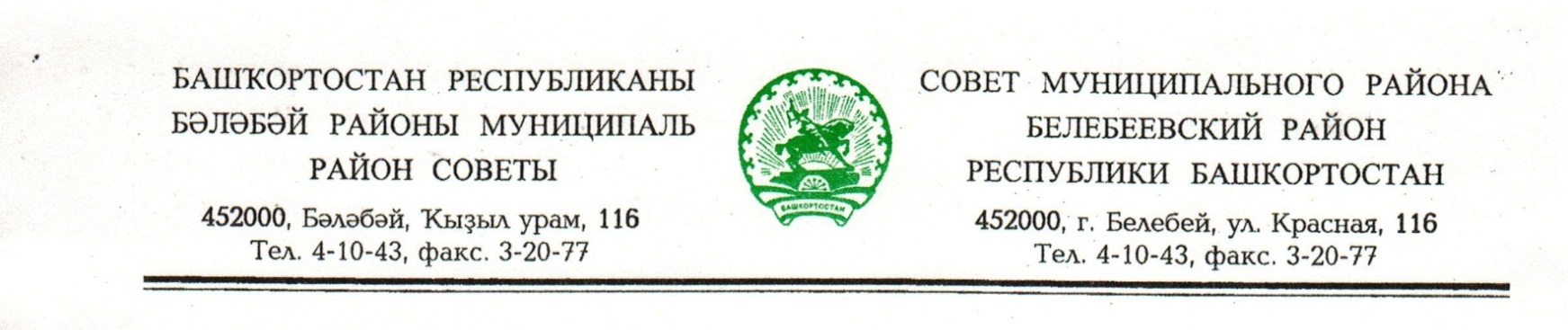 KАРАР                                                                       РЕШЕНИЕ«28» сентябрь 2018 й.                       № 350                     «28» сентября 2018 г.О внесении изменения в решение Совета муниципального районаБелебеевский район Республики Башкортостан от 29 мая 2014 года№ 253 «Об утверждении Правил землепользования и застройки сельского поселения Аксаковский сельсовет муниципального района Белебеевский район Республики Башкортостан»	Руководствуясь Федеральным законом от 06.10.2003 года № 131-ФЗ «Об общих принципах организации местного самоуправления в Российской Федерации», в  соответствии со статьями 31, 32, 33 Градостроительного кодекса РФ, Уставом муниципального района Белебеевский район Республики Башкортостан, Правилами землепользования и застройки сельского поселения Аксаковский сельсовет муниципального района Белебеевский район Республики Башкортостан, в целях соблюдения прав человека на благоприятные условия жизнедеятельности, прав и законных интересов правообладателей земельных участков и объектов капитального строительства, на основании проведенных публичных слушаний от 13 сентября 2018г., Совет муниципального района Белебеевский район Республики Башкортостан РЕШИЛ:	1.	Внести в Приложение № 1 решения Совета муниципального района Белебеевский район Республики Башкортостан от 29 мая 2014 года № 253 «Об утверждении Правил землепользования и застройки сельского поселения Аксаковский сельсовет муниципального района Белебеевский район Республики Башкортостан» следующее изменение:	1.1. В  карте градостроительного зонирования Правил землепользования и застройки сельского поселения Аксаковский сельсовет муниципального района Белебеевский район Республики Башкортостан территориальную зоны Р-1 (зона зеленых насаждений общего пользования и объектов активного отдыха)  заключенную в границах земельного участка с кадастровым номером 02:63:030101:31, перевести в зону ОД-1 (для общественной, деловой и жилой застройки, формирует общественно-деловой центр сельского поселения Аксаковский сельский совет, включающий объекты сельского значения).	2. Обнародовать настоящее решение в здании Администрации муниципального района Белебеевский район Республики Башкортостан и разместить на официальном сайте муниципального района Белебеевский район Республики Башкортостан www.belebey-mr.ru.	3.  Контроль за исполнением настоящего решения возложить на постоянную Комиссию Совета по промышленности, строительству, жилищно-коммунальному хозяйству, транспорту, торговле, предпринимательству и иным видам услуг.Заместитель председателя Совета                                                              А.Н.Шевчук